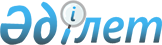 Қызылқоға аудандық мәслихатының 2014 жылғы 25 желтоқсандағы № ХХІХ-1 "2015 - 2017 жылдарға арналған аудандық бюджет туралы" шешіміне өзгерістер мен толықтырулар енгізу туралыАтырау облысы Қызылқоға аудандық мәслихатының 2015 жылғы 17 маусымдағы № ХХХІІ-3 шешімі. Атырау облысының Әділет департаментінде 2015 жылғы 10 шілдеде № 3249 болып тіркелді      РҚАО ескертпесі.

      Құжаттың мәтінінде түпнұсқаның пунктуациясы мен орфографиясы сақталған.

      Қазақстан Республикасының 2008 жылғы 4 желтоқсандағы Бюджет Кодексіне, Қазақстан Республикасының 2001 жылғы 23 қаңтардағы "Қазақстан Республикасындағы жергілікті мемлекеттік басқару және өзін-өзі басқару туралы" Заңының 6 бабынының 1 тармағының 1) тармақшасына сәйкес және аудан әкімдігінің 2015 жылғы 15 маусымдағы №136 қаулысын қарай келіп, аудандық мәслихат ШЕШІМ ҚАБЫЛДАДЫ:



      1. Аудандық мәслихаттың 2014 жылғы 25 желтоқсандағы № ХХІХ-1 "2015-2017 жылдарға арналған аудандық бюджет туралы" (нормативтік құқықтық актілердің мемлекеттік тіркеу тізімінде № 3093 тіркелген, 2015 жылы 5 наурыздағы аудандық "Қызылқоға" газетіне жарияланған) шешіміне келесі өзгерістер мен толықтырулар енгізілсін:



      1) 1 тармақтың:



      1) тармақшасында:

      "3 763 068" деген сандар "3 819 236" деген сандармен ауыстырылсын.



      2) тармақшасында:

      "3 763 068" деген сандар "3 819 236" деген сандармен ауыстырылсын.



      5) тармақшасында:

      "-44 716" деген сандар "-59 581" деген сандармен ауыстырылсын.



      6) тармақша жаңа редакцияда жазылсын:

      "бюджет тапшылығын қаржыландыру (профицитін пайдалану) – 59 581 мың теңге, оның ішінде:

      қарыздар түсімі – 41 622 мың теңге;

      қарыздарды өтеу – 0 мың теңге;

      бюджет қаражатының пайдаланылатын қалдықтары – 17 959 мың теңге".



      2) 4-тармақта:



      1) тармақшада:"26 757" деген сандар "41 622" деген сандармен ауыстырылсын;



      9) тармақшада:

      "4 974" деген сандар "4 899" деген сандармен ауыстырылсын;



      11) тармақшада:

      "16 693" деген сандар "12 645" деген сандармен ауыстырылсын;



      14) тармақшада:

      "120" деген сандар "140" деген сандармен ауыстырылсын;



      15) тармақшада:

      "13 000" деген сандар "10 000" деген сандармен ауыстырылсын;

      келесі мазмұнда 25) тармақшамен толықтырылсын:



      "25) аудандық білім беру бөлімінің оқушыларының жазғы демалысын ұйымдастыруға – 3 759 мың теңге.".



      3) 5-тармақта:



      1) тармақшада:

      "110 956" деген сандар "108 968" деген сандармен ауыстырылсын;



      3) тармақшада:

      "8 200" деген сандар "68 200" деген сандармен ауыстырылсын;

      келесі мазмұнда 4) тармақшамен толықтырылсын:



      "4) білім беру объектілерін салуға және реконструкциялауға – 1 500 мың теңге.".



      2. 1, 5-қосымшалар осы шешімнің 1, 2-қосымшаларына сәйкес жаңа редакцияда мазмұндалсын.



      3. Осы шешімді бақылауға алу аудандық мәслихаттың бюджет, қаржы, экономика, кәсіпкерлікті дамыту және экология жөніндегі тұрақты комиссияға (О. Жанықұлов) жүктелсін.



      4. Осы шешім 2015 жылдың 1 қаңтардан бастап қолданысқа енгізіледі.

      Сессия төрағасы,

      мәслихат хатшысы:                          Т. Бейсқали

Қызылқоға аудандық мәслихатының

2015 жылғы 17 маусымдағы № ХХХІІ-3

шешімімен бекітілген 1 қосымшаҚызылқоға аудандық мәслихатының

2014 жылғы 25 желтоқсандағы № ХХІХ-1

шешімімен бекітілген 1 қосымша  2015 жылға арналған бюджет

Қызылқоға аудандық мәслихатының

2015 жылғы 17 маусымдағы № ХХХІІ-3

шешімімен бекітілген 21 қосымшаҚызылқоға аудандық мәслихатының

2014 жылғы 25 желтоқсандағы № ХХІХ-1

шешімімен бекітілген 5 қосымша 

  2015 жылға ауылдық округтер әкімі аппараттары арқылы  қаржыландырылатын бюджеттік бағдарламаларды қаржыландыру мөлшері(мың теңге)Кестенің жалғасы
					© 2012. Қазақстан Республикасы Әділет министрлігінің «Қазақстан Республикасының Заңнама және құқықтық ақпарат институты» ШЖҚ РМК
				СанатыСанатыСанатыСанатыСомасы, мың теңгеСыныбыСыныбыСыныбыСомасы, мың теңгеІшкі сыныбыІшкі сыныбыСомасы, мың теңгеАтауыСомасы, мың теңгеІ. Кірістер38192361Салықтық түсімдер775007101Табыс салығы1542692Жеке табыс салығы15426903Әлеуметтiк салық758251Әлеуметтік салық7582504Меншiкке салынатын салықтар5259811Мүлiкке салынатын салықтар4964723Жер салығы26454Көлiк құралдарына салынатын салық263645Бірыңғай жер салығы50005Тауарларға, жұмыстарға және қызметтерге салынатын iшкi салықтар167152Акциздер17003Табиғи және басқа да ресурстарды пайдаланғаны үшiн түсетiн түсiмдер55554Кәсiпкерлiк және кәсiби қызметтi жүргiзгенi үшiн алынатын алымдар946008Заңдық мәнді іс-әрекеттерді жасағаны және (немесе) оған уәкілеттігі бар мемлекеттік органдар немесе лауазымды адамдар құжаттар бергені үшін алынатын міндетті төлемдер22171Мемлекеттік баж22172Салықтық емес түсiмдер849301Мемлекеттік меншіктен түсетін кірістер37505Мемлекет меншігіндегі мүлікті жалға беруден түсетін кірістер21009Мемлекет меншігінен түсетін басқа да кірістер165002Мемлекеттік бюджеттен қаржыландырылатын  мемлекеттік мекемелердің тауарларды (жұмыстарды, қызметтерді) өткізуінен түсетін түсімдер1101Мемлекеттік бюджеттен қаржыландырылатын  мемлекеттік мекемелердің тауарларды (жұмыстарды, қызметтерді) өткізуінен түсетін түсімдер11004Мемлекеттік бюджеттен қаржыландырылатын, сондай-ақ Қазақстан Республикасы Ұлттық Банкінің бюджетінен (шығыстар сметасынан) қамтылатын және қаржыландырылатын мемлекеттік мекемелер салатын айыппұлдар, өсімпұлдар, санкциялар, өндіріп алулар3331Мұнай секторы ұйымдарынан түсетін түсімдерді қоспағанда, мемлекеттік бюджеттен қаржыландырылатын, сондай-ақ Қазақстан Республикасы Ұлттық Банкінің бюджетінен (шығыстар сметасынан) ұсталатын және қаржыландырылатын мемлекеттік мекемелер салатын айыппұлдар, өсімпұлдар, санкциялар, өндіріп алулар33306Өзге де салықтық емес түсiмдер43001Өзге де салықтық емес түсiмдер43003Негізгі капиталды сатудан түсетін түсімдер16510001Мемлекеттік мекемелерге бекітілген мемлекеттік мүлікті сату43001Мемлекеттік мекемелерге бекітілген  мемлекеттік мүлікті сату430003Жердi және материалдық емес активтердi сату1608001Жерді сату1608004Трансферттердің түсімдері285267702Мемлекеттiк басқарудың жоғары тұрған органдарынан түсетiн трансферттер28526772Облыстық бюджеттен түсетiн трансферттер28526778Бюджет қаражатының пайдаланылатын қалдықтары1795901Бюджет қаражаты қалдықтары179591Бюджет қаражатының бос қалдықтары17959Функционалдық топФункционалдық топФункционалдық топФункционалдық топСомасы, мың теңгеБюджеттік бағдарламалардың әкімшісіБюджеттік бағдарламалардың әкімшісіБюджеттік бағдарламалардың әкімшісіСомасы, мың теңгеБюджеттік бағдарламаБюджеттік бағдарламаСомасы, мың теңгеАтауыСомасы, мың теңгеII. Шығыс381923601Жалпы сипаттағы мемлекеттiк қызметтер300895112Аудан (облыстық маңызы бар қала) мәслихатының аппараты15072001Аудан (облыстық маңызы бар қала) мәслихатының қызметін қамтамасыз ету жөніндегі қызметтер15072122Аудан (облыстық маңызы бар қала) әкімінің аппараты61328001Аудан (облыстық маңызы бар қала) әкімінің қызметін қамтамасыз ету жөніндегі қызметтер61328123Қаладағы аудан, аудандық маңызы бар қала, кент, ауыл, ауылдық округ әкімінің аппараты162939001Қаладағы аудан, аудандық маңызы бар қала, кент, ауыл, ауылдық округ әкімінің қызметін қамтамасыз ету жөніндегі қызметтер156539022Мемлекеттік органның күрделі шығыстары6400459Ауданның (облыстық маңызы бар қаланың) экономика және қаржы бөлімі1972003Салық салу мақсатында мүлікті бағалауды жүргізу472010Жекешелендіру, коммуналдық меншікті басқару, жекешелендіруден кейінгі қызмет және осыған байланысты дауларды реттеу 1500458Ауданның (облыстық маңызы бар қаланың) тұрғын үй-коммуналдық шаруашылығы, жолаушылар көлігі және автомобиль жолдары бөлімі20102001Жергілікті деңгейде тұрғын үй-коммуналдық шаруашылығы, жолаушылар көлігі және автомобиль жолдары саласындағы мемлекеттік саясатты іске асыру жөніндегі қызметтер12331013Мемлекеттік органның күрделі шығыстары7771459Ауданның (облыстық маңызы бар қаланың) экономика және қаржы бөлімі16505001Ауданның (облыстық маңызы бар қаланың) экономикалық саясаттын қалыптастыру мен дамыту, мемлекеттік жоспарлау, бюджеттік атқару және коммуналдық меншігін басқару  саласындағы мемлекеттік саясатты іске асыру жөніндегі қызметтер16355015Мемлекеттік органның күрделі шығыстары150467Ауданның (облыстық маңызы бар қаланың) құрылыс бөлімі1500040Мемлекеттік органдардың объектілерін дамыту1500801Ауданның (облыстық маңызы бар қаланың) жұмыспен қамту, әлеуметтік бағдарламалар және азаматтық хал актілерін тіркеу бөлімі21477001Жергілікті деңгейде жұмыспен қамту, әлеуметтік бағдарламалар және азаматтық хал актілерін тіркеу саласындағы мемлекеттік саясатты іске асыру жөніндегі қызметтер2147702Қорғаныс6860122Аудан (облыстық маңызы бар қала) әкімінің аппараты6860005Жалпыға бірдей әскери міндетті атқару шеңберіндегі іс-шаралар686004Бiлiм беру2193236123Қаладағы аудан, аудандық маңызы бар қала, кент, ауыл, ауылдық округ әкімінің аппараты310656004Мектепке дейінгі тәрбие мен оқыту ұйымдарының қызметін қамтамасыз ету222683041Мектепке дейінгі білім беру ұйымдарында мемлекеттік білім беру тапсырысын іске асыруға87973464Ауданның (облыстық маңызы бар қаланың) білім бөлімі44150040Мектепке дейінгі білім беру ұйымдарында мемлекеттік білім беру тапсырысын іске асыруға44150123Қаладағы аудан, аудандық маңызы бар қала, кент, ауыл, ауылдық округ әкімінің аппараты782005Ауылдық жерлерде балаларды мектепке дейін тегін алып баруды және кері алып келуді ұйымдастыру782464Ауданның (облыстық маңызы бар қаланың) білім бөлімі1762639003Жалпы білім беру1643587006Балаларға қосымша білім беру119052464Ауданның (облыстық маңызы бар қаланың) білім бөлімі73509001Жергілікті деңгейде білім беру саласындағы мемлекеттік саясатты іске асыру жөніндегі қызметтер19634005Ауданның (облыстық маңызы бар қаланың) мемлекеттік білім беру мекемелер үшін оқулықтар мен оқу-әдiстемелiк кешендерді сатып алу және жеткізу39531007Аудандық (қалалалық) ауқымдағы мектеп олимпиадаларын және мектептен тыс іс-шараларды өткiзу1570015Жетім баланы (жетім балаларды) және ата-аналарының қамқорынсыз қалған баланы (балаларды) күтіп-ұстауға қамқоршыларға (қорғаншыларға) ай сайынға ақшалай қаражат төлемі7105029Балалар мен жасөспірімдердің психикалық денсаулығын зерттеу және халыққа психологиялық-медициналық-педагогикалық консультациялық көмек көрсету5669467Ауданның (облыстық маңызы бар қаланың) құрылыс бөлімі1500037Білім беру объектілерін салу және реконструкциялау150006Әлеуметтiк көмек және әлеуметтiк қамсыздандыру180131123Қаладағы аудан, аудандық маңызы бар қала, кент, ауыл, ауылдық округ әкімінің аппараты5561003Мұқтаж азаматтарға үйінде әлеуметтік көмек көрсету5561801Ауданның (облыстық маңызы бар қаланың) жұмыспен қамту, әлеуметтік бағдарламалар және азаматтық хал актілерін тіркеу бөлімі172164004Жұмыспен қамту бағдарламасы88141006Ауылдық жерлерде тұратын денсаулық сақтау, білім беру, әлеуметтік қамтамасыз ету, мәдениет, спорт және ветеринар мамандарына отын сатып алуға Қазақстан Республикасының заңнамасына сәйкес әлеуметтік көмек көрсету6190007Тұрғын үйге көмек көрсету1500009Үйден тәрбиеленіп оқытылатын мүгедек балаларды материалдық қамтамасыз ету971010Мемлекеттік атаулы әлеуметтік көмек2000011Жергілікті өкілетті органдардың шешімі бойынша мұқтаж азаматтардың жекелеген топтарына әлеуметтік көмек1781201618 жасқа дейінгі балаларға мемлекеттік жәрдемақылар44598017Мүгедектерді оңалту жеке бағдарламасына сәйкес, мұқтаж мүгедектерді міндетті гигиеналық құралдармен және ымдау тілі мамандарының қызмет көрсетуін, жеке көмекшілермен қамтамасыз ету6102052Ұлы Отан соғысындағы Жеңістің жетпіс жылдығына арналған іс-шараларды өткізу4850458Ауданның (облыстық маңызы бар қаланың) тұрғын үй-коммуналдық шаруашылығы, жолаушылар көлігі және автомобиль жолдары бөлімі207050Мүгедектердің құқықтарын қамтамасыз ету және өмір сүру сапасын жақсарту жөніндегі іс-шаралар жоспарын іске асыру207801Ауданның (облыстық маңызы бар қаланың) жұмыспен қамту, әлеуметтік бағдарламалар және азаматтық хал актілерін тіркеу бөлімі2199018Жәрдемақыларды жөне басқа да әлеуметтік төлемдерді есептеу, төлеу мен жеткізу бойынша қызметтерге ақы төлеу219907Тұрғын үй-коммуналдық шаруашылық290872464Ауданның (облыстық маңызы бар қаланың) білім бөлімі12645026Жұмыспен қамту 2020 жол картасы бойынша қалаларды және ауылдық елді мекендерді дамыту шеңберінде объектілерді жөндеу12645467Ауданның (облыстық маңызы бар қаланың) құрылыс бөлімі111368003Коммуналдық тұрғын үй қорының тұрғын үйін жобалау және (немесе) салу, реконструкциялау111368467Ауданның (облыстық маңызы бар қаланың) құрылыс бөлімі108451006Сумен жабдықтау және су бұру жүйесін дамыту104731058Елді мекендердегі сумен жабдықтау және су бұру жүйелерін дамыту3720123Қаладағы аудан, аудандық маңызы бар қала, кент, ауыл, ауылдық округ әкімінің аппараты48408008Елді мекендердегі көшелерді жарықтандыру20682009Елді мекендердің санитариясын қамтамасыз ету10368011Елді мекендерді абаттандыру мен көгалдандыру17358458Ауданның (облыстық маңызы бар қаланың) тұрғын үй-коммуналдық шаруашылығы, жолаушылар көлігі және автомобиль жолдары бөлімі10000016Елдi мекендердiң санитариясын қамтамасыз ету1000008Мәдениет, спорт, туризм және ақпараттық кеңістiк206360123Қаладағы аудан, аудандық маңызы бар қала, кент, ауыл, ауылдық округ әкімінің аппараты68313006Жергілікті деңгейде мәдени-демалыс жұмыстарын қолдау68313455Ауданның (облыстық маңызы бар қаланың) мәдениет және тілдерді дамыту бөлімі48535003Мәдени-демалыс жұмысын қолдау48535465Ауданның (облыстық маңызы бар қаланың) дене шынықтыру және спорт бөлімі13615001Жергілікті деңгейде дене шынықтыру және спорт саласындағы мемлекеттік саясатты іске асыру жөніндегі қызметтер8615006Аудандық (облыстық маңызы бар қалалық) деңгейде спорттық жарыстар өткiзу2000007Әртүрлi спорт түрлерi бойынша аудан (облыстық маңызы бар қала) құрама командаларының мүшелерiн дайындау және олардың облыстық спорт жарыстарына қатысуы3000455Ауданның (облыстық маңызы бар қаланың) мәдениет және тілдерді дамыту бөлімі45633006Аудандық (қалалық) кiтапханалардың жұмыс iстеуi45633456Ауданның (облыстық маңызы бар қаланың) ішкі саясат бөлімі4000002Мемлекеттік ақпараттық саясат жүргізу жөніндегі қызметтер4000455Ауданның (облыстық маңызы бар қаланың) мәдениет және тілдерді дамыту бөлімі9064001Жергілікті деңгейде тілдерді және мәдениетті дамыту саласындағы мемлекеттік саясатты іске асыру жөніндегі қызметтер9064456Ауданның (облыстық маңызы бар қаланың) ішкі саясат бөлімі17200001Жергілікті деңгейде ақпарат, мемлекеттілікті нығайту және азаматтардың әлеуметтік сенімділігін қалыптастыру саласында мемлекеттік саясатты іске асыру жөніндегі қызметтер9402003Жастар саясаты саласында іс-шараларды іске асыру764810Ауыл, су, орман, балық шаруашылығы, ерекше қорғалатын табиғи аумақтар, қоршаған ортаны және жануарлар дүниесін қорғау, жер қатынастары120837459Ауданның (облыстық маңызы бар қаланың) экономика және қаржы бөлімі7130099Мамандардың әлеуметтік көмек көрсетуі жөніндегі шараларды іске асыру7130462Ауданның (облыстық маңызы бар қаланың) ауыл шаруашылығы бөлімі13554001Жергілікті деңгейде ауыл шаруашылығы саласындағы мемлекеттік саясатты іске асыру жөніндегі қызметтер13554473Ауданның (облыстық маңызы бар қаланың) ветеринария бөлімі41618001Жергілікті деңгейде ветеринария саласындағы мемлекеттік саясатты іске асыру жөніндегі қызметтер13341008Алып қойылатын және жойылатын ауру жануарлардың, жануарлардан алынатын өнімдер мен шикізаттың құнын иелеріне өтеу27614010Ауыл шаруашылығы жануарларын сәйкестендіру жөніндегі іс-шараларды өткізу663463Ауданның (облыстық маңызы бар қаланың) жер қатынастары бөлімі8850001Аудан (облыстық маңызы бар қала) аумағында жер қатынастарын реттеу саласындағы мемлекеттік саясатты іске асыру жөніндегі қызметтер8850473Ауданның (облыстық маңызы бар қаланың) ветеринария бөлімі49685011Эпизоотияға қарсы іс-шаралар жүргізу4968511Өнеркәсіп, сәулет, қала құрылысы және құрылыс қызметі18123467Ауданның (облыстық маңызы бар қаланың) құрылыс бөлімі10140001Жергілікті деңгейде құрылыс саласындағы мемлекеттік саясатты іске асыру жөніндегі қызметтер10140468Ауданның (облыстық маңызы бар қаланың) сәулет және қала құрылысы бөлімі7983001Жергілікті деңгейде сәулет және қала құрылысы саласындағы мемлекеттік саясатты іске асыру жөніндегі қызметтер798312Көлiк және коммуникация450000458Ауданның (облыстық маңызы бар қаланың) тұрғын үй-коммуналдық шаруашылығы, жолаушылар көлігі және автомобиль жолдары бөлімі450000045Аудандық маңызы бар автомобиль жолдарын және елді-мекендердің көшелерін күрделі және орташа жөндеу45000013Басқалар44721469Ауданның (облыстық маңызы бар қаланың) кәсіпкерлік бөлімі10207001Жергілікті деңгейде кәсіпкерлікті дамыту саласындағы мемлекеттік саясатты іске асыру жөніндегі қызметтер10207123Қаладағы аудан, аудандық маңызы бар қала, кент, ауыл, ауылдық округ әкімінің аппараты28615040"Өңірлерді дамыту" Бағдарламасы шеңберінде өңірлерді экономикалық дамытуға жәрдемдесу бойынша шараларды іске асыру28615459Ауданның (облыстық маңызы бар қаланың) экономика және қаржы бөлімі5899012Ауданның (облыстық маңызы бар қаланың) жергілікті атқарушы органының резерві589915Трансферттер7201459Ауданның (облыстық маңызы бар қаланың) экономика және қаржы бөлімі7201006Нысаналы пайдаланылмаған (толық пайдаланылмаған) трансферттерді қайтару720110Ауыл, су, орман, балық шаруашылығы, ерекше қорғалатын табиғи аумақтар, қоршаған ортаны және жануарлар дүниесін қорғау, жер қатынастары41622459Ауданның (облыстық маңызы бар қаланың) экономика және қаржы бөлімі41622018Мамандарды әлеуметтік қолдау шараларын іске асыруға берілетін бюджеттік кредиттер41622СанатыСанатыСанатыСанатыСомасы, мың теңгеСыныбыСыныбыСыныбыСомасы, мың теңгеІшкі сыныбыІшкі сыныбыСомасы, мың теңгеАтауыСомасы, мың теңгеV. Бюджет тапшылығы (профициті)-59581VI. Бюджет тапшылығын қаржыландыру (профицитін пайдалану)595817Қарыздар түсімдері59581Бюджеттік бағдарлама кодыБюджеттік бағдарламалар атауыМемлекеттік мекеме атауыМемлекеттік мекеме атауыМемлекеттік мекеме атауыМемлекеттік мекеме атауыМемлекеттік мекеме атауыМемлекеттік мекеме атауыБюджеттік бағдарлама кодыБюджеттік бағдарламалар атауыҚызылқоғаЖамбылТасшағылКөздіғараОйылЖангелдин001Қаладағы аудан, аудандық маңызы бар қала, кент, ауыл, ауылдық округ әкімінің қызметін қамтамасыз ету жөніндегі қызметтер133961363913890147471476511888022Мемлекеттік органның күрделі шығыстары7000004Мектепке дейінгі тәрбие мен оқыту ұйымдарының қызметін қамтамасыз ету180661439510882130162170316616041Мектепке дейінгі білім беру ұйымдарында мемлекеттік білім беру тапсырысын іске асыруға005Ауылдық жерлерде балаларды мектепке дейін тегін алып баруды және кері алып келуді ұйымдастыру495003Мұқтаж азаматтарға үйінде әлеуметтік көмек көрсету328561663683364008Елді мекендердегі көшелерді жарықтандыру73295041260015261025009Елді мекендердің санитариясын қамтамасыз ету4004506004541152571011Елді мекендерді абаттандыру мен көгалдандыру611419520685794561006Жергілікті деңгейде мәдени-демалыс жұмыстарын қолдау410798214809954372278616040"Өңірлерді дамыту" Бағдарламасы шеңберінде өңірлерді экономикалық дамытуға жәрдемдесу бойынша шараларды іске асыру129615271877178821221540Жинағы:386084222933551414965046741181Бюджеттік бағдарлама кодыБюджеттік бағдарламалар атауыМемлекеттік мекеме атауыМемлекеттік мекеме атауыМемлекеттік мекеме атауыМемлекеттік мекеме атауыМемлекеттік мекеме атауыБюджеттік бағдарлама кодыБюджеттік бағдарламалар атауыМиялыСағызМұқырТайсойғанБарлығы001Қаладағы аудан, аудандық маңызы бар қала, кент, ауыл, ауылдық округ әкімінің қызметін қамтамасыз ету жөніндегі қызметтер23404196541904512111156539022Мемлекеттік органның күрделі шығыстары57006400004Мектепке дейінгі тәрбие мен оқыту ұйымдарының қызметін қамтамасыз ету599174561222476222683041Мектепке дейінгі білім беру ұйымдарында мемлекеттік білім беру тапсырысын іске асыруға8797387973005Ауылдық жерлерде балаларды мектепке дейін тегін алып баруды және кері алып келуді ұйымдастыру287782003Мұқтаж азаматтарға үйінде әлеуметтік көмек көрсету123411305985561008Елді мекендердегі көшелерді жарықтандыру83801535487265020682009Елді мекендердің санитариясын қамтамасыз ету4219160058034210368011Елді мекендерді абаттандыру мен көгалдандыру9762260487752517358006Жергілікті деңгейде мәдени-демалыс жұмыстарын қолдау0141966099389568313040"Өңірлерді дамыту" Бағдарламасы шеңберінде өңірлерді экономикалық дамытуға жәрдемдесу бойынша шараларды іске асыру64016950426684828615Жинағы:201577989815881318371625274